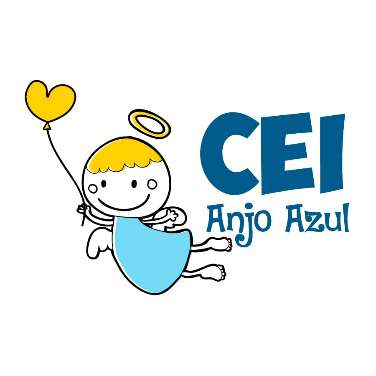 CENTRO DE EDUCAÇÃO INFANTIL ANJO AZULRua 31 de Março/nº 1508Lacerdópolis – SCCEP: 89660 000 Fone: (49) 3552 0279Coordenadora: Marizane Dall’orsolettaE mail: ceianjoazullacerdopolis@gmail.com                     Blogwww.ceianjoazul.blogspot.comFIQUEM EM CASA...APROVEITEM SEU TEMPO, ESTUDEM E BRINQUEM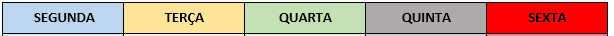 OBS: Os pais que quiserem, podem postar em suas redes sociais as crianças realizando as atividades/experiências. São experiências de aprendizagens que poderão ser repetidas durante o período. Atenciosamente: CEI Anjo AzulCARGA HORÁRIA: 3h/aula semanal (plataforma/WhatsApp) DATA: 29/06 até 03/07PROFESSORA DE RECREAÇÃO: FABIULA APARECIDA SILVA SURDITURMA: VESPERTINO          MATERNAL ICARGA HORÁRIA: 5h/aula semanal (plataforma/WhatsApp)DATA: 29/06 até 03/07PROFESSORA DE RECREAÇÃO: LUCIMARA ANDRADE FERRARITURMA:MATUTINO          MATERNAL ICARGA HORÁRIA: 2h/aula semanal (plataforma/WhatsApp)DATA: 29/06 até 03/07PROFESSORA: FABIANE TAIS FORMIGHERITURMA: VESPERTINO      MATERNAL IA experiência desta semana será a Caixa Surpresa. Você pode encapar uma caixa de sapatos com desenhos feitos pelas crianças e colocar dentro materiais diversos disponíveis em casa, você pode fazer um orifício grande o suficiente para que a criança coloque a mão lá dentro e consigam pegar o objeto, estimulando sempre sua imaginação, reflexão, vocabulário, fazendo perguntas que os incentivem a adivinhar o que tem lá dentro.